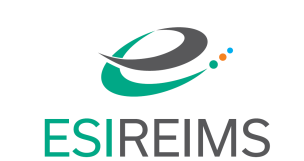 INTERNSHIP OFFERUrban planning engineeringINTERNSHIP OFFERUrban planning engineeringINTERNSHIP OFFERUrban planning engineeringINTERNSHIP OFFERUrban planning engineeringINTERNSHIP OFFERUrban planning engineeringINTERNSHIP OFFERUrban planning engineeringINTERNSHIP OFFERUrban planning engineeringINTERNSHIP OFFERUrban planning engineeringINTERNSHIP OFFERUrban planning engineeringTo be send to:esireims-stages@univ-reims.frCOMPANY:COMPANY:COMPANY:COMPANY:COMPANY:COMPANY:COMPANY:COMPANY:COMPANY:COMPANY:COMPANY:COMPANY:Name: ………………………………………………….Address: …………………………………………….…………………………………………………………….Zip code: ………………    City: ………………..Country: …………………………………………….Contact: Email address: ………………………………….Tel: ………………………………………..Name: ………………………………………………….Address: …………………………………………….…………………………………………………………….Zip code: ………………    City: ………………..Country: …………………………………………….Contact: Email address: ………………………………….Tel: ………………………………………..Name: ………………………………………………….Address: …………………………………………….…………………………………………………………….Zip code: ………………    City: ………………..Country: …………………………………………….Contact: Email address: ………………………………….Tel: ………………………………………..Name: ………………………………………………….Address: …………………………………………….…………………………………………………………….Zip code: ………………    City: ………………..Country: …………………………………………….Contact: Email address: ………………………………….Tel: ………………………………………..Name: ………………………………………………….Address: …………………………………………….…………………………………………………………….Zip code: ………………    City: ………………..Country: …………………………………………….Contact: Email address: ………………………………….Tel: ………………………………………..Name: ………………………………………………….Address: …………………………………………….…………………………………………………………….Zip code: ………………    City: ………………..Country: …………………………………………….Contact: Email address: ………………………………….Tel: ………………………………………..Name: ………………………………………………….Address: …………………………………………….…………………………………………………………….Zip code: ………………    City: ………………..Country: …………………………………………….Contact: Email address: ………………………………….Tel: ………………………………………..Name: ………………………………………………….Address: …………………………………………….…………………………………………………………….Zip code: ………………    City: ………………..Country: …………………………………………….Contact: Email address: ………………………………….Tel: ………………………………………..Name: ………………………………………………….Address: …………………………………………….…………………………………………………………….Zip code: ………………    City: ………………..Country: …………………………………………….Contact: Email address: ………………………………….Tel: ………………………………………..Field: Field: Field: Name: ………………………………………………….Address: …………………………………………….…………………………………………………………….Zip code: ………………    City: ………………..Country: …………………………………………….Contact: Email address: ………………………………….Tel: ………………………………………..Name: ………………………………………………….Address: …………………………………………….…………………………………………………………….Zip code: ………………    City: ………………..Country: …………………………………………….Contact: Email address: ………………………………….Tel: ………………………………………..Name: ………………………………………………….Address: …………………………………………….…………………………………………………………….Zip code: ………………    City: ………………..Country: …………………………………………….Contact: Email address: ………………………………….Tel: ………………………………………..Name: ………………………………………………….Address: …………………………………………….…………………………………………………………….Zip code: ………………    City: ………………..Country: …………………………………………….Contact: Email address: ………………………………….Tel: ………………………………………..Name: ………………………………………………….Address: …………………………………………….…………………………………………………………….Zip code: ………………    City: ………………..Country: …………………………………………….Contact: Email address: ………………………………….Tel: ………………………………………..Name: ………………………………………………….Address: …………………………………………….…………………………………………………………….Zip code: ………………    City: ………………..Country: …………………………………………….Contact: Email address: ………………………………….Tel: ………………………………………..Name: ………………………………………………….Address: …………………………………………….…………………………………………………………….Zip code: ………………    City: ………………..Country: …………………………………………….Contact: Email address: ………………………………….Tel: ………………………………………..Name: ………………………………………………….Address: …………………………………………….…………………………………………………………….Zip code: ………………    City: ………………..Country: …………………………………………….Contact: Email address: ………………………………….Tel: ………………………………………..Name: ………………………………………………….Address: …………………………………………….…………………………………………………………….Zip code: ………………    City: ………………..Country: …………………………………………….Contact: Email address: ………………………………….Tel: ………………………………………..Local or territorial authorityLocal or territorial authorityName: ………………………………………………….Address: …………………………………………….…………………………………………………………….Zip code: ………………    City: ………………..Country: …………………………………………….Contact: Email address: ………………………………….Tel: ………………………………………..Name: ………………………………………………….Address: …………………………………………….…………………………………………………………….Zip code: ………………    City: ………………..Country: …………………………………………….Contact: Email address: ………………………………….Tel: ………………………………………..Name: ………………………………………………….Address: …………………………………………….…………………………………………………………….Zip code: ………………    City: ………………..Country: …………………………………………….Contact: Email address: ………………………………….Tel: ………………………………………..Name: ………………………………………………….Address: …………………………………………….…………………………………………………………….Zip code: ………………    City: ………………..Country: …………………………………………….Contact: Email address: ………………………………….Tel: ………………………………………..Name: ………………………………………………….Address: …………………………………………….…………………………………………………………….Zip code: ………………    City: ………………..Country: …………………………………………….Contact: Email address: ………………………………….Tel: ………………………………………..Name: ………………………………………………….Address: …………………………………………….…………………………………………………………….Zip code: ………………    City: ………………..Country: …………………………………………….Contact: Email address: ………………………………….Tel: ………………………………………..Name: ………………………………………………….Address: …………………………………………….…………………………………………………………….Zip code: ………………    City: ………………..Country: …………………………………………….Contact: Email address: ………………………………….Tel: ………………………………………..Name: ………………………………………………….Address: …………………………………………….…………………………………………………………….Zip code: ………………    City: ………………..Country: …………………………………………….Contact: Email address: ………………………………….Tel: ………………………………………..Name: ………………………………………………….Address: …………………………………………….…………………………………………………………….Zip code: ………………    City: ………………..Country: …………………………………………….Contact: Email address: ………………………………….Tel: ………………………………………..State agencyState agencyName: ………………………………………………….Address: …………………………………………….…………………………………………………………….Zip code: ………………    City: ………………..Country: …………………………………………….Contact: Email address: ………………………………….Tel: ………………………………………..Name: ………………………………………………….Address: …………………………………………….…………………………………………………………….Zip code: ………………    City: ………………..Country: …………………………………………….Contact: Email address: ………………………………….Tel: ………………………………………..Name: ………………………………………………….Address: …………………………………………….…………………………………………………………….Zip code: ………………    City: ………………..Country: …………………………………………….Contact: Email address: ………………………………….Tel: ………………………………………..Name: ………………………………………………….Address: …………………………………………….…………………………………………………………….Zip code: ………………    City: ………………..Country: …………………………………………….Contact: Email address: ………………………………….Tel: ………………………………………..Name: ………………………………………………….Address: …………………………………………….…………………………………………………………….Zip code: ………………    City: ………………..Country: …………………………………………….Contact: Email address: ………………………………….Tel: ………………………………………..Name: ………………………………………………….Address: …………………………………………….…………………………………………………………….Zip code: ………………    City: ………………..Country: …………………………………………….Contact: Email address: ………………………………….Tel: ………………………………………..Name: ………………………………………………….Address: …………………………………………….…………………………………………………………….Zip code: ………………    City: ………………..Country: …………………………………………….Contact: Email address: ………………………………….Tel: ………………………………………..Name: ………………………………………………….Address: …………………………………………….…………………………………………………………….Zip code: ………………    City: ………………..Country: …………………………………………….Contact: Email address: ………………………………….Tel: ………………………………………..Name: ………………………………………………….Address: …………………………………………….…………………………………………………………….Zip code: ………………    City: ………………..Country: …………………………………………….Contact: Email address: ………………………………….Tel: ………………………………………..Engineering officeEngineering officeName: ………………………………………………….Address: …………………………………………….…………………………………………………………….Zip code: ………………    City: ………………..Country: …………………………………………….Contact: Email address: ………………………………….Tel: ………………………………………..Name: ………………………………………………….Address: …………………………………………….…………………………………………………………….Zip code: ………………    City: ………………..Country: …………………………………………….Contact: Email address: ………………………………….Tel: ………………………………………..Name: ………………………………………………….Address: …………………………………………….…………………………………………………………….Zip code: ………………    City: ………………..Country: …………………………………………….Contact: Email address: ………………………………….Tel: ………………………………………..Name: ………………………………………………….Address: …………………………………………….…………………………………………………………….Zip code: ………………    City: ………………..Country: …………………………………………….Contact: Email address: ………………………………….Tel: ………………………………………..Name: ………………………………………………….Address: …………………………………………….…………………………………………………………….Zip code: ………………    City: ………………..Country: …………………………………………….Contact: Email address: ………………………………….Tel: ………………………………………..Name: ………………………………………………….Address: …………………………………………….…………………………………………………………….Zip code: ………………    City: ………………..Country: …………………………………………….Contact: Email address: ………………………………….Tel: ………………………………………..Name: ………………………………………………….Address: …………………………………………….…………………………………………………………….Zip code: ………………    City: ………………..Country: …………………………………………….Contact: Email address: ………………………………….Tel: ………………………………………..Name: ………………………………………………….Address: …………………………………………….…………………………………………………………….Zip code: ………………    City: ………………..Country: …………………………………………….Contact: Email address: ………………………………….Tel: ………………………………………..Name: ………………………………………………….Address: …………………………………………….…………………………………………………………….Zip code: ………………    City: ………………..Country: …………………………………………….Contact: Email address: ………………………………….Tel: ………………………………………..Consulting firmConsulting firmName: ………………………………………………….Address: …………………………………………….…………………………………………………………….Zip code: ………………    City: ………………..Country: …………………………………………….Contact: Email address: ………………………………….Tel: ………………………………………..Name: ………………………………………………….Address: …………………………………………….…………………………………………………………….Zip code: ………………    City: ………………..Country: …………………………………………….Contact: Email address: ………………………………….Tel: ………………………………………..Name: ………………………………………………….Address: …………………………………………….…………………………………………………………….Zip code: ………………    City: ………………..Country: …………………………………………….Contact: Email address: ………………………………….Tel: ………………………………………..Name: ………………………………………………….Address: …………………………………………….…………………………………………………………….Zip code: ………………    City: ………………..Country: …………………………………………….Contact: Email address: ………………………………….Tel: ………………………………………..Name: ………………………………………………….Address: …………………………………………….…………………………………………………………….Zip code: ………………    City: ………………..Country: …………………………………………….Contact: Email address: ………………………………….Tel: ………………………………………..Name: ………………………………………………….Address: …………………………………………….…………………………………………………………….Zip code: ………………    City: ………………..Country: …………………………………………….Contact: Email address: ………………………………….Tel: ………………………………………..Name: ………………………………………………….Address: …………………………………………….…………………………………………………………….Zip code: ………………    City: ………………..Country: …………………………………………….Contact: Email address: ………………………………….Tel: ………………………………………..Name: ………………………………………………….Address: …………………………………………….…………………………………………………………….Zip code: ………………    City: ………………..Country: …………………………………………….Contact: Email address: ………………………………….Tel: ………………………………………..Name: ………………………………………………….Address: …………………………………………….…………………………………………………………….Zip code: ………………    City: ………………..Country: …………………………………………….Contact: Email address: ………………………………….Tel: ………………………………………..AssociationAssociationName: ………………………………………………….Address: …………………………………………….…………………………………………………………….Zip code: ………………    City: ………………..Country: …………………………………………….Contact: Email address: ………………………………….Tel: ………………………………………..Name: ………………………………………………….Address: …………………………………………….…………………………………………………………….Zip code: ………………    City: ………………..Country: …………………………………………….Contact: Email address: ………………………………….Tel: ………………………………………..Name: ………………………………………………….Address: …………………………………………….…………………………………………………………….Zip code: ………………    City: ………………..Country: …………………………………………….Contact: Email address: ………………………………….Tel: ………………………………………..Name: ………………………………………………….Address: …………………………………………….…………………………………………………………….Zip code: ………………    City: ………………..Country: …………………………………………….Contact: Email address: ………………………………….Tel: ………………………………………..Name: ………………………………………………….Address: …………………………………………….…………………………………………………………….Zip code: ………………    City: ………………..Country: …………………………………………….Contact: Email address: ………………………………….Tel: ………………………………………..Name: ………………………………………………….Address: …………………………………………….…………………………………………………………….Zip code: ………………    City: ………………..Country: …………………………………………….Contact: Email address: ………………………………….Tel: ………………………………………..Name: ………………………………………………….Address: …………………………………………….…………………………………………………………….Zip code: ………………    City: ………………..Country: …………………………………………….Contact: Email address: ………………………………….Tel: ………………………………………..Name: ………………………………………………….Address: …………………………………………….…………………………………………………………….Zip code: ………………    City: ………………..Country: …………………………………………….Contact: Email address: ………………………………….Tel: ………………………………………..Name: ………………………………………………….Address: …………………………………………….…………………………………………………………….Zip code: ………………    City: ………………..Country: …………………………………………….Contact: Email address: ………………………………….Tel: ………………………………………..Urban planning and development agencyUrban planning and development agencyName: ………………………………………………….Address: …………………………………………….…………………………………………………………….Zip code: ………………    City: ………………..Country: …………………………………………….Contact: Email address: ………………………………….Tel: ………………………………………..Name: ………………………………………………….Address: …………………………………………….…………………………………………………………….Zip code: ………………    City: ………………..Country: …………………………………………….Contact: Email address: ………………………………….Tel: ………………………………………..Name: ………………………………………………….Address: …………………………………………….…………………………………………………………….Zip code: ………………    City: ………………..Country: …………………………………………….Contact: Email address: ………………………………….Tel: ………………………………………..Name: ………………………………………………….Address: …………………………………………….…………………………………………………………….Zip code: ………………    City: ………………..Country: …………………………………………….Contact: Email address: ………………………………….Tel: ………………………………………..Name: ………………………………………………….Address: …………………………………………….…………………………………………………………….Zip code: ………………    City: ………………..Country: …………………………………………….Contact: Email address: ………………………………….Tel: ………………………………………..Name: ………………………………………………….Address: …………………………………………….…………………………………………………………….Zip code: ………………    City: ………………..Country: …………………………………………….Contact: Email address: ………………………………….Tel: ………………………………………..Name: ………………………………………………….Address: …………………………………………….…………………………………………………………….Zip code: ………………    City: ………………..Country: …………………………………………….Contact: Email address: ………………………………….Tel: ………………………………………..Name: ………………………………………………….Address: …………………………………………….…………………………………………………………….Zip code: ………………    City: ………………..Country: …………………………………………….Contact: Email address: ………………………………….Tel: ………………………………………..Name: ………………………………………………….Address: …………………………………………….…………………………………………………………….Zip code: ………………    City: ………………..Country: …………………………………………….Contact: Email address: ………………………………….Tel: ………………………………………..Large construction companyLarge construction companyName: ………………………………………………….Address: …………………………………………….…………………………………………………………….Zip code: ………………    City: ………………..Country: …………………………………………….Contact: Email address: ………………………………….Tel: ………………………………………..Name: ………………………………………………….Address: …………………………………………….…………………………………………………………….Zip code: ………………    City: ………………..Country: …………………………………………….Contact: Email address: ………………………………….Tel: ………………………………………..Name: ………………………………………………….Address: …………………………………………….…………………………………………………………….Zip code: ………………    City: ………………..Country: …………………………………………….Contact: Email address: ………………………………….Tel: ………………………………………..Name: ………………………………………………….Address: …………………………………………….…………………………………………………………….Zip code: ………………    City: ………………..Country: …………………………………………….Contact: Email address: ………………………………….Tel: ………………………………………..Name: ………………………………………………….Address: …………………………………………….…………………………………………………………….Zip code: ………………    City: ………………..Country: …………………………………………….Contact: Email address: ………………………………….Tel: ………………………………………..Name: ………………………………………………….Address: …………………………………………….…………………………………………………………….Zip code: ………………    City: ………………..Country: …………………………………………….Contact: Email address: ………………………………….Tel: ………………………………………..Name: ………………………………………………….Address: …………………………………………….…………………………………………………………….Zip code: ………………    City: ………………..Country: …………………………………………….Contact: Email address: ………………………………….Tel: ………………………………………..Name: ………………………………………………….Address: …………………………………………….…………………………………………………………….Zip code: ………………    City: ………………..Country: …………………………………………….Contact: Email address: ………………………………….Tel: ………………………………………..Name: ………………………………………………….Address: …………………………………………….…………………………………………………………….Zip code: ………………    City: ………………..Country: …………………………………………….Contact: Email address: ………………………………….Tel: ………………………………………..Other: …………………………………………………Other: …………………………………………………INTERNSHIP PERIOD:      INTERNSHIP PERIOD:      INTERNSHIP PERIOD:      INTERNSHIP PERIOD:      INTERNSHIP PERIOD:      INTERNSHIP PERIOD:      INTERNSHIP PERIOD:      INTERNSHIP PERIOD:      INTERNSHIP PERIOD:      INTERNSHIP PERIOD:      INTERNSHIP PERIOD:      INTERNSHIP PERIOD:      From   …………………………. 
To        ………………………….From   …………………………. 
To        ………………………….From   …………………………. 
To        ………………………….1A (Bac +3)1A (Bac +3)1A (Bac +3)11 weeks minimum between 06/12/2023 and 09/09/202311 weeks minimum between 06/12/2023 and 09/09/202311 weeks minimum between 06/12/2023 and 09/09/202311 weeks minimum between 06/12/2023 and 09/09/202311 weeks minimum between 06/12/2023 and 09/09/2023From   …………………………. 
To        ………………………….From   …………………………. 
To        ………………………….From   …………………………. 
To        ………………………….2A (Bac +4)2A (Bac +4)2A (Bac +4)17 weeks minimum between 06/26/2023 and 22/4/202317 weeks minimum between 06/26/2023 and 22/4/202317 weeks minimum between 06/26/2023 and 22/4/202317 weeks minimum between 06/26/2023 and 22/4/202317 weeks minimum between 06/26/2023 and 22/4/2023Duration:   …………………………….Duration:   …………………………….Duration:   …………………………….3A (bac +5)3A (bac +5)3A (bac +5)16 weeks minimum between 04/03/2023 and 09/15/2023
16 weeks minimum between 04/03/2023 and 09/15/2023
16 weeks minimum between 04/03/2023 and 09/15/2023
16 weeks minimum between 04/03/2023 and 09/15/2023
16 weeks minimum between 04/03/2023 and 09/15/2023
 Possible break from … / …. / 2023 to ……/……. / 2023,         ………….. weeks Possible break from … / …. / 2023 to ……/……. / 2023,         ………….. weeks Possible break from … / …. / 2023 to ……/……. / 2023,         ………….. weeks Possible break from … / …. / 2023 to ……/……. / 2023,         ………….. weeks Possible break from … / …. / 2023 to ……/……. / 2023,         ………….. weeks Possible break from … / …. / 2023 to ……/……. / 2023,         ………….. weeks Possible break from … / …. / 2023 to ……/……. / 2023,         ………….. weeks Possible break from … / …. / 2023 to ……/……. / 2023,         ………….. weeks Possible break from … / …. / 2023 to ……/……. / 2023,         ………….. weeks Possible break from … / …. / 2023 to ……/……. / 2023,         ………….. weeks Possible break from … / …. / 2023 to ……/……. / 2023,         ………….. weeks Possible break from … / …. / 2023 to ……/……. / 2023,         ………….. weeksMISSIONS:MISSIONS:MISSIONS:MISSIONS:MISSIONS:MISSIONS:MISSIONS:MISSIONS:MISSIONS:MISSIONS:MISSIONS:MISSIONS:Title: …………………………………………………………...…………………………………………………………….
……………………………………………………………
……………………………………………………………..
………………………………………………………….
………………………………………………………….
………………………………………………………….Title: …………………………………………………………...…………………………………………………………….
……………………………………………………………
……………………………………………………………..
………………………………………………………….
………………………………………………………….
………………………………………………………….Title: …………………………………………………………...…………………………………………………………….
……………………………………………………………
……………………………………………………………..
………………………………………………………….
………………………………………………………….
………………………………………………………….Title: …………………………………………………………...…………………………………………………………….
……………………………………………………………
……………………………………………………………..
………………………………………………………….
………………………………………………………….
………………………………………………………….Title: …………………………………………………………...…………………………………………………………….
……………………………………………………………
……………………………………………………………..
………………………………………………………….
………………………………………………………….
………………………………………………………….(Several choices)(Several choices)(Several choices)(Several choices)(Several choices)(Several choices)(Several choices)Title: …………………………………………………………...…………………………………………………………….
……………………………………………………………
……………………………………………………………..
………………………………………………………….
………………………………………………………….
………………………………………………………….Title: …………………………………………………………...…………………………………………………………….
……………………………………………………………
……………………………………………………………..
………………………………………………………….
………………………………………………………….
………………………………………………………….Title: …………………………………………………………...…………………………………………………………….
……………………………………………………………
……………………………………………………………..
………………………………………………………….
………………………………………………………….
………………………………………………………….Title: …………………………………………………………...…………………………………………………………….
……………………………………………………………
……………………………………………………………..
………………………………………………………….
………………………………………………………….
………………………………………………………….Title: …………………………………………………………...…………………………………………………………….
……………………………………………………………
……………………………………………………………..
………………………………………………………….
………………………………………………………….
………………………………………………………….Diagnosis and prospective of the territoryDiagnosis and prospective of the territoryDiagnosis and prospective of the territoryDiagnosis and prospective of the territoryDiagnosis and prospective of the territoryDiagnosis and prospective of the territoryTitle: …………………………………………………………...…………………………………………………………….
……………………………………………………………
……………………………………………………………..
………………………………………………………….
………………………………………………………….
………………………………………………………….Title: …………………………………………………………...…………………………………………………………….
……………………………………………………………
……………………………………………………………..
………………………………………………………….
………………………………………………………….
………………………………………………………….Title: …………………………………………………………...…………………………………………………………….
……………………………………………………………
……………………………………………………………..
………………………………………………………….
………………………………………………………….
………………………………………………………….Title: …………………………………………………………...…………………………………………………………….
……………………………………………………………
……………………………………………………………..
………………………………………………………….
………………………………………………………….
………………………………………………………….Title: …………………………………………………………...…………………………………………………………….
……………………………………………………………
……………………………………………………………..
………………………………………………………….
………………………………………………………….
………………………………………………………….Strategic planning of territoriesStrategic planning of territoriesStrategic planning of territoriesStrategic planning of territoriesStrategic planning of territoriesStrategic planning of territoriesTitle: …………………………………………………………...…………………………………………………………….
……………………………………………………………
……………………………………………………………..
………………………………………………………….
………………………………………………………….
………………………………………………………….Title: …………………………………………………………...…………………………………………………………….
……………………………………………………………
……………………………………………………………..
………………………………………………………….
………………………………………………………….
………………………………………………………….Title: …………………………………………………………...…………………………………………………………….
……………………………………………………………
……………………………………………………………..
………………………………………………………….
………………………………………………………….
………………………………………………………….Title: …………………………………………………………...…………………………………………………………….
……………………………………………………………
……………………………………………………………..
………………………………………………………….
………………………………………………………….
………………………………………………………….Title: …………………………………………………………...…………………………………………………………….
……………………………………………………………
……………………………………………………………..
………………………………………………………….
………………………………………………………….
………………………………………………………….Sustainable development policy managementSustainable development policy managementSustainable development policy managementSustainable development policy managementSustainable development policy managementSustainable development policy managementTitle: …………………………………………………………...…………………………………………………………….
……………………………………………………………
……………………………………………………………..
………………………………………………………….
………………………………………………………….
………………………………………………………….Title: …………………………………………………………...…………………………………………………………….
……………………………………………………………
……………………………………………………………..
………………………………………………………….
………………………………………………………….
………………………………………………………….Title: …………………………………………………………...…………………………………………………………….
……………………………………………………………
……………………………………………………………..
………………………………………………………….
………………………………………………………….
………………………………………………………….Title: …………………………………………………………...…………………………………………………………….
……………………………………………………………
……………………………………………………………..
………………………………………………………….
………………………………………………………….
………………………………………………………….Title: …………………………………………………………...…………………………………………………………….
……………………………………………………………
……………………………………………………………..
………………………………………………………….
………………………………………………………….
………………………………………………………….Urban network coordination and managementUrban network coordination and managementUrban network coordination and managementUrban network coordination and managementUrban network coordination and managementUrban network coordination and managementTitle: …………………………………………………………...…………………………………………………………….
……………………………………………………………
……………………………………………………………..
………………………………………………………….
………………………………………………………….
………………………………………………………….Title: …………………………………………………………...…………………………………………………………….
……………………………………………………………
……………………………………………………………..
………………………………………………………….
………………………………………………………….
………………………………………………………….Title: …………………………………………………………...…………………………………………………………….
……………………………………………………………
……………………………………………………………..
………………………………………………………….
………………………………………………………….
………………………………………………………….Title: …………………………………………………………...…………………………………………………………….
……………………………………………………………
……………………………………………………………..
………………………………………………………….
………………………………………………………….
………………………………………………………….Title: …………………………………………………………...…………………………………………………………….
……………………………………………………………
……………………………………………………………..
………………………………………………………….
………………………………………………………….
………………………………………………………….Definition and management of urban projectsDefinition and management of urban projectsDefinition and management of urban projectsDefinition and management of urban projectsDefinition and management of urban projectsDefinition and management of urban projectsTitle: …………………………………………………………...…………………………………………………………….
……………………………………………………………
……………………………………………………………..
………………………………………………………….
………………………………………………………….
………………………………………………………….Title: …………………………………………………………...…………………………………………………………….
……………………………………………………………
……………………………………………………………..
………………………………………………………….
………………………………………………………….
………………………………………………………….Title: …………………………………………………………...…………………………………………………………….
……………………………………………………………
……………………………………………………………..
………………………………………………………….
………………………………………………………….
………………………………………………………….Title: …………………………………………………………...…………………………………………………………….
……………………………………………………………
……………………………………………………………..
………………………………………………………….
………………………………………………………….
………………………………………………………….Title: …………………………………………………………...…………………………………………………………….
……………………………………………………………
……………………………………………………………..
………………………………………………………….
………………………………………………………….
………………………………………………………….Implementation of energy transition policies in the territoriesImplementation of energy transition policies in the territoriesImplementation of energy transition policies in the territoriesImplementation of energy transition policies in the territoriesImplementation of energy transition policies in the territoriesImplementation of energy transition policies in the territoriesTitle: …………………………………………………………...…………………………………………………………….
……………………………………………………………
……………………………………………………………..
………………………………………………………….
………………………………………………………….
………………………………………………………….Title: …………………………………………………………...…………………………………………………………….
……………………………………………………………
……………………………………………………………..
………………………………………………………….
………………………………………………………….
………………………………………………………….Title: …………………………………………………………...…………………………………………………………….
……………………………………………………………
……………………………………………………………..
………………………………………………………….
………………………………………………………….
………………………………………………………….Title: …………………………………………………………...…………………………………………………………….
……………………………………………………………
……………………………………………………………..
………………………………………………………….
………………………………………………………….
………………………………………………………….Title: …………………………………………………………...…………………………………………………………….
……………………………………………………………
……………………………………………………………..
………………………………………………………….
………………………………………………………….
………………………………………………………….Others:……………………………………………………………..Others:……………………………………………………………..Others:……………………………………………………………..Others:……………………………………………………………..Others:……………………………………………………………..Others:……………………………………………………………..WORKING CONDITIONS:WORKING CONDITIONS:WORKING CONDITIONS:WORKING CONDITIONS:WORKING CONDITIONS:WORKING CONDITIONS:WORKING CONDITIONS:WORKING CONDITIONS:WORKING CONDITIONS:WORKING CONDITIONS:WORKING CONDITIONS:WORKING CONDITIONS:Weekly hours:  ………………………………….Weekly hours:  ………………………………….Weekly hours:  ………………………………….Weekly hours:  ………………………………….Weekly hours:  ………………………………….Weekly hours:  ………………………………….Weekly hours:  ………………………………….Weekly hours:  ………………………………….Weekly hours:  ………………………………….Weekly hours:  ………………………………….Weekly hours:  ………………………………….Weekly hours:  ………………………………….Monthly wages :………………………………………………...
Monthly wages :………………………………………………...
Monthly wages :………………………………………………...
Monthly wages :………………………………………………...
Monthly wages :………………………………………………...
Monthly wages :………………………………………………...
Monthly wages :………………………………………………...
Monthly wages :………………………………………………...
Monthly wages :………………………………………………...
Monthly wages :………………………………………………...
Monthly wages :………………………………………………...
Monthly wages :………………………………………………...
Night workNight workNight workNight workNight workNight workNight workNight workNight workNight workNight workBusiness trips (vehicle: ……………………, location: ………………………..)Business trips (vehicle: ……………………, location: ………………………..)Business trips (vehicle: ……………………, location: ………………………..)Business trips (vehicle: ……………………, location: ………………………..)Business trips (vehicle: ……………………, location: ………………………..)Business trips (vehicle: ……………………, location: ………………………..)Business trips (vehicle: ……………………, location: ………………………..)Business trips (vehicle: ……………………, location: ………………………..)Business trips (vehicle: ……………………, location: ………………………..)Business trips (vehicle: ……………………, location: ………………………..)Business trips (vehicle: ……………………, location: ………………………..)Weekend workWeekend workWeekend workWeekend workWeekend workWeekend workWeekend workWeekend workWeekend workWeekend workWeekend workRestaurant Tickets Restaurant Tickets Restaurant Tickets Restaurant Tickets Restaurant Tickets Restaurant Tickets Restaurant Tickets Restaurant Tickets Restaurant Tickets Restaurant Tickets Restaurant Tickets Accommodation helpAccommodation helpAccommodation helpAccommodation helpAccommodation helpAccommodation helpAccommodation helpAccommodation helpAccommodation helpAccommodation helpAccommodation helpTransport fees refundTransport fees refundTransport fees refundTransport fees refundTransport fees refundTransport fees refundTransport fees refundTransport fees refundTransport fees refundTransport fees refundTransport fees refundOther: ………………………………………………Other: ………………………………………………Other: ………………………………………………Other: ………………………………………………Other: ………………………………………………Other: ………………………………………………Other: ………………………………………………Other: ………………………………………………Other: ………………………………………………Other: ………………………………………………Other: ………………………………………………ESIREIMSService Stages et Projets de fin d’études3 esplanade Roland Garros
51100 ReimsESIREIMSService Stages et Projets de fin d’études3 esplanade Roland Garros
51100 ReimsESIREIMSService Stages et Projets de fin d’études3 esplanade Roland Garros
51100 ReimsESIREIMSService Stages et Projets de fin d’études3 esplanade Roland Garros
51100 ReimsESIREIMSService Stages et Projets de fin d’études3 esplanade Roland Garros
51100 ReimsESIREIMSService Stages et Projets de fin d’études3 esplanade Roland Garros
51100 ReimsESIREIMSService Stages et Projets de fin d’études3 esplanade Roland Garros
51100 ReimsESIREIMSService Stages et Projets de fin d’études3 esplanade Roland Garros
51100 ReimsResp.:Mr. Benoît DUGUA – benoit.dugua@univ-reims.frAdm:  esireims-stages@univ-reims.frResp.:Mr. Benoît DUGUA – benoit.dugua@univ-reims.frAdm:  esireims-stages@univ-reims.frResp.:Mr. Benoît DUGUA – benoit.dugua@univ-reims.frAdm:  esireims-stages@univ-reims.frResp.:Mr. Benoît DUGUA – benoit.dugua@univ-reims.frAdm:  esireims-stages@univ-reims.fr